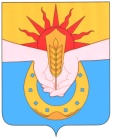 Совет Вольненского сельского поселенияУспенского района72 внеочередная  сессияРЕШЕНИЕот 19 июня 2014 года                                                              № 243с. ВольноеО флаге муниципального образования Вольненское сельское поселениеУспенского района Краснодарского  края	В соответствии со статьей 9 Федерального закона от 06.10.2003 г. №131-ФЗ «Об общих принципах организации местного самоуправления в Российской Федерации» и Уставом Вольненского сельского поселения Успенского района Краснодарского края, Совет Вольненского сельского поселения Успенского района Краснодарского края решил:	1. Утвердить Положение о флаге  муниципального образования Вольненское сельское поселение Успенского района Краснодарского  края  (приложение 1).	2. Утвердить рисунок флага муниципального образования Вольненское сельское поселение Успенского района Краснодарского края (в многоцветном варианте) (приложение 2).3. Направить необходимый пакет документов по флагу муниципального образования Вольненское сельское поселение Успенского района Краснодарского края в Государственный геральдический совет при Президенте Российской Федерации на геральдическую экспертизу и последующее внесение флага в Государственный геральдический регистр Российской Федерации.4. Решение опубликовать в средствах массовой информации после регистрации флага муниципального образования Вольненское сельское поселение Успенского района Краснодарского края в Государственном геральдическом регистре Российской Федерации.5. Контроль за выполнением настоящего решения возложить на исполняющего обязанности главы Вольненского сельского поселения  Федотова Д.А.И.о. главы Вольненского сельского поселения Успенского района					Д.А. ФедотовПредседатель Совета Вольненскогосельского поселения Успенского района				Ю.К. АкопянПриложение № 1к решению СоветаВольненского сельского поселения  Успенского районаот  19 июня 2014 года № 243Положение о флаге Вольненского сельского поселения Успенского района Краснодарского краяНастоящим положением устанавливается флаг муниципального образования Вольненское сельское поселение Успенского района Краснодарского края, его описание и порядок официального использования.1. Общие положения1.1. Флаг муниципального образования Вольненское сельское поселение Успенского района Краснодарского края (далее – флаг Вольненского сельского поселения) составлен на основании герба Вольненского сельского поселения по правилам и соответствующим традициям геральдики и отражает исторические, культурные, социально-экономические, национальные и иные местные традиции.1.2. Положение о флаге и оригинал изображения флага Вольненского сельского поселения хранятся в администрации Вольненского сельского поселения и доступны для ознакомления всем заинтересованным лицам.2. Статус флага Вольненского сельского поселения.2.1. Флаг Вольненского сельского поселения является официальным символом Вольненского сельского поселения.2.2. Флаг Вольненского сельского поселения подлежит внесению в Государственный геральдический регистр Российской Федерации.3. Описание и обоснование символики флагаВольненского сельского поселения.3.1. Описание флага Вольненского сельского поселения:«Прямоугольное полотнище с отношением ширины к длине 2:3, воспроизводящее композицию герба Вольненского сельского поселения Успенского района в синем (голубом), жёлтом, зелёном, и белом цветах».3.2. Обоснование символики флага Вольненского сельского поселения.Флаг разработан на основе герба, который языком символов и аллегорий отражает исторические, культурные и экономические особенности сельского поселения. Синяя (голубая) часть полотнища аллегорически указывает на реки Кубань и Уруп. Синий (голубой) цвет символизирует безупречность, добродетель, волю, веру и чистое небо.Жёлтый цвет полотнища символизирует величие, богатство, процветание,  прочность и аллегорически указывает на пшеничные поля поселения.Зелёный цвет  полотнища символизирует жизнь, надежду, возрождение,  плодородие.Изображение  сокола - символа воли,  аллегорически указывает на наименование Вольненского сельского поселения.  Сокол также символизирует  бесстрашие, разум, силу и стремление вперёд. Белый цвет символизирует миролюбие, мудрость, совершенство, чистоту.Изображение меча, обвитого пшеничными колосьями, аллегорически указывает на основателей села Вольного - отставных солдат царской  армии.Четыре пшеничных колоса аллегорически указывают на количество населённых пунктов в составе Вольненского сельского поселения.3.3. Авторская группа:идея флага и изображение Владимир Нагаевский (Тихорецк);обоснование символики: Владимир Нагаевский и Наталья Нагаевская (Тихорецк).4. Порядок воспроизведения флага Вольненского сельского поселения.4.1. Воспроизведение флага Вольненского сельского поселения, независимо от его размеров и техники исполнения, должно точно соответствовать геральдическому описанию, приведенному в пункте 3.1. статьи 3 настоящего Положения.4.2. Ответственность за искажение рисунка флага, или изменение композиции или цветов, выходящее за пределы геральдически допустимого, несет исполнитель допущенных искажений или изменений.5. Порядок официального использования флагаВольненского сельского поселения.5.1. Флаг Вольненского сельского поселения  поднят постоянно:- на зданиях органов местного самоуправления; предприятий, учреждений и организаций, находящихся в муниципальной собственности;- официальных представительств Вольненского сельского поселения за пределами Вольненского сельского поселения, Краснодарского края, Успенского района, Российской Федерации.5.2. Флаг Вольненского сельского поселения установлен постоянно в залах заседаний органов местного самоуправления, рабочих кабинетах выборных должностных лиц местного самоуправления; предприятий, учреждений и организаций, находящихся в муниципальной собственности.5.3. Флаг Вольненского сельского поселения размещается на транспортных средствах главы Вольненского сельского поселения, иных выборных должностных лиц местного самоуправления;- на транспортных средствах, находящихся в муниципальной собственности.5.4. Флаг Вольненского сельского поселения поднимается (устанавливается) во время официальных церемоний и других торжественных мероприятий, проводимых органами местного самоуправления.5.5. Флаг Вольненского сельского поселения может быть поднят (установлен) во время торжественных мероприятий, проводимых общественными объединениями, предприятиями, учреждениями и организациями независимо от форм собственности, а также во время семейных торжеств.5.6. В знак траура флаг поселения приспускается до половины высоты флагштока (мачты). При невозможности приспустить флаг, а также, если флаг установлен в помещении, к верхней части древка выше полотнища флага крепится черная сложенная пополам и прикрепленная за место сложения лента, общая длина которой равна длине полотнища флага, а ширина составляет не менее 1/10 от ширины полотнища флага. 5.7. При одновременном подъеме (размещении) флагов муниципального образования Вольненского сельского поселения и Краснодарского края, флаг Вольненского сельского поселения располагается правее флага Краснодарского края (если стоять к флагам лицом).При одновременном подъеме (размещении) чётного числа флагов (но более двух), Государственный флаг Российской Федерации располагается левее центра (если стоять к флагам лицом). Справа от Государственного флага Российской Федерации располагается флаг Краснодарского края, слева от Государственного флага Российской Федерации располагается флаг Успенского района; справа от флага Краснодарского края располагается флаг Вольненского сельского поселения .5.8. При одновременном подъёме (размещении) Государственного флага Российской Федерации, флагов Краснодарского края и Вольненского сельского поселения, Государственный флаг Российской Федерации располагается в центре. Слева от Государственного флага Российской Федерации располагается флаг Краснодарского края, справа от Государственного флага Российской Федерации располагается флаг Вольненского сельского поселения (если стоять к флагам лицом).При одновременном подъёме (размещении) нечётного числа флагов (но более трех), Государственный флаг Российской Федерации располагается в центре (если стоять к флагам лицом).5.9. Размер флага Вольненского сельского поселения не может превышать размеры Государственного флага Российской Федерации, флага Краснодарского края, флагов иных субъектов Российской Федерации, муниципальных образований, а высота подъёма флага Вольненского сельского поселения не может быть больше высоты подъема Государственного флага Российской Федерации, флага Краснодарского края, флагов иных субъектов Российской Федерации и муниципальных образований.5.10. Изображение флага Вольненского сельского поселения может быть использовано в качестве элемента или геральдической основы на отличительных знаках, наградах главы Вольненского сельского поселения, представительного органа местного самоуправления.5.11. Рисунок флага Вольненского сельского поселения может помещаться на бланках:- главы Вольненского сельского поселения, иных выборных должностных лиц местного самоуправления;- представительного органа местного самоуправления и иных органов местного самоуправления;- руководителей предприятий, учреждений и организаций, находящихся в муниципальной собственности;- нормативных правовых актов органов местного самоуправления и должностных лиц местного самоуправления;- на официальных изданиях органов местного самоуправления, предприятий, учреждений и организаций, находящихся в муниципальной собственности.- на удостоверениях главы сельского поселения, лиц, осуществляющих службу на должностях в органах местного самоуправления, муниципальных служащих, депутатов представительного органа местного самоуправления; членов иных органов местного самоуправления; служащих (работников) предприятий, учреждений и организаций, находящихся в муниципальной собственности;- отличительных знаках, наградах главы Вольненского сельского поселения;- отличительных знаках, наградах представительного органа местного самоуправления;- на транспортных средствах, находящихся в муниципальной собственности.5.12. Допускается размещение флага Вольненского сельского поселения на:- изданиях печатных средств массовой информации, краеведческих изданиях Вольненского сельского поселения;- грамотах, приглашениях, визитных карточках должностных лиц органов местного самоуправления, депутатов представительного органа местного самоуправления; а также использование его в качестве геральдической основы для изготовления знаков, эмблем, иной символики, оформления зрелищных мероприятий.5.13. Государственный флаг Российской Федерации, флаг Краснодарского края, флаг Успенского района и флаг Вольненского сельского поселения должны быть выполнены в единой технике.5.14. При вертикальном вывешивании флага, флаг должен быть обращен лицевой стороной к зрителям.5.15. Порядок изготовления, использования, хранения и уничтожения бланков, печатей и иных носителей изображения флага Вольненского сельского поселения устанавливается органами местного самоуправления Вольненского сельского поселения.6. Порядок использования флагаВольненского сельского поселенияпредприятиями, учреждениями и организациями,не находящимися в муниципальной собственности6.1. Порядок использования флага Вольненского сельского поселения предприятиями, учреждениями и организациями, не находящимися в муниципальной собственности, строится на договорной основе. 6.2. Иные случаи использования флага Вольненского сельского поселения устанавливаются правовыми актами органов местного самоуправления и должностных лиц местного самоуправления.7. Ответственность за нарушение настоящего Положения7.1. Использование флага Вольненского сельского поселения с нарушением настоящего Положения, а также надругательство над флагом Вольненского сельского поселения влечет за собой ответственность в соответствии с законодательством Российской Федерации.8. Заключительные положения8.1. Внесение в состав (рисунок) флага Вольненского сельского поселения каких-либо изменений или дополнений, а также элементов официальных символов Краснодарского края допустимо лишь в соответствии с законодательством Российской Федерации, нормативными правовыми актами Краснодарского края. Эти изменения должны сопровождаться пересмотром статьи 3 настоящего Положения для отражения внесенных элементов в описании.8.2. Право использования флага Вольненского сельского поселения принадлежит органам местного самоуправления Вольненского сельского поселения.8.3. Флаг Вольненского сельского поселения с момента утверждения его представительным органом местного самоуправления согласно Закону Российской Федерации от 9 июля 1993 г. № 5351-1 «Об авторском праве и смежных правах» авторским правом не охраняется.8.4. Контроль исполнения требований настоящего Положения возлагается на заведующего приемной администрации Вольненского сельского поселения.8.5. Настоящее Положение вступает в силу со дня его официального опубликования.